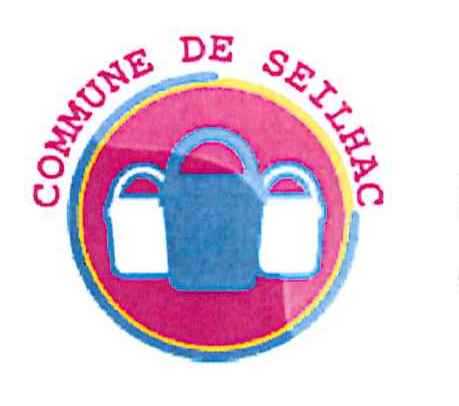 Le présent formulaire vous permet de donner votre accord pour que tout objet (hors texte) vous concernant ou concernant une personne apparaisse sur notre site internet.Ce document doit être retourné par mail communication@ville-seilhac.com ou par courrier avec les documents à publier. Aucune publication ne sera possible sans cet accord signé. La taille de chaque photo ou document transmis par fichier informatique ne doit pas excéder 2.00 MO. ****************JE SOUSSIGNE :DONNE MON ACCORD POUR QUE :APPARAISSE(ENT) SUR LE SITE INTERNET DE LA COMMUNE DE SEILHAC.Je décharge de toute responsabilité la mairie pour la publication de ces documents, notamment en termes de droit à l’image des personnes.NOM/PRENOMADRESSETELEPHONEREPRESENTANT L’ASSOCIATIONL(ES)’OBJET(S) SUIVANT(S)(description de l’objet : photos, œuvres, affiches…)AUTEUR(S)(citer les personnes ayant pris la photo, conçu l’œuvre,…)SIGNATURE(Indiquer la date)